MUNICIPIO DE TLAJOMULCO DE ZÚÑIGA, JALISCOOFICIALÍA MAYOR“CONVOCATORIA DE LICITACIÓN PÚBLICA LOCAL" OM-15i2022"ADQUISICIÓN DE PINTURAS DE ESMALTE, VINÍLICA Y ACCESORIOS DE PINTURA PARA ELGOBIERNO MUNICIPAL DE TLAJOMULCO DE ZÚÑIGA, JALISCO (RECORTADA)"El Municipio de Tlajomulco de Zúñiga, Jalisco a través de su Unidad de Compras ubicada en el primer piso del edificio de la calle Higuera número 70, Colonia Centro en Tlajomulco de Zúñiga, Jalisco, con teléfono 01 (33) 32 83 44 00 invita a las Personas Físicas y Morales interesadas, a participar en la LICITACIÓN PÚBLICA LOCAL para la “ADQUISICIÓN DE PINTURAS DE ESMALTE, VINÍLICA Y ACCESORIOS DE PINTURA PARA EL GOBIERNO MUNICIPAL DE TLAJOMULCO DE ZÚÑIGA,JALISCO (RECORTADA)”, ello de conformidad con el artículo 134 de la Constitución Política de los Estados Unidos Mexicanos, así como el procedimiento que se establece en el Capítulo Segundo “De la Licitación Pública", previsto por la Ley de Compras Gubernamentales, Enajenaciones y Contratación de Servicios del Estado de Jalisco y sus Municipios, y a efecto de normar el desarrollo de la presente Licitación, se emiten las siguiente:CONVOCATORIA: CRONOGRAMA2Para los fines de estas bases, se entiende por:Las Bases de Licitación asi como sus respectivos anexos fueron aprobados por unanimidad por el Comité de Adquisiciones del Municipio de Tlajomulco de Zúñiga, Jalisco; la propuesta del “LICITANTE” deberá sujetarse a las especificaciones señaladas en las Bases de esta Licitación y de cada uno de sus Anexos y para ello cada uno de los licitantes deberá de inscribirse en el presente proceso mediante el pago de derechos de Bases de Licitación ello con fundamento en el artículo 133 fracción IX de la Ley de Ingresos del Municipio de Tlajomulco de Zúñiga, Jalisco y para ello deberán de acudir con la orden de pago adjunta al formato PDF que se encuentra firmado de esta convocatoria a cualquiera de las cajas de la 6 a la 16 de la recaudadora central ubicada en Planta Baja de la calle Higuera no. 70, del Centro Administrativo Tlajomulco CAT, Colonia Centro, Tlajomulco de Zúñiga, Jalisco a pagar la cantidad señalada en el apartado costo de las bases, una vez hecho esto se le entregará un recibo oficial con el que deberá de acudir a la Dirección de Recursos Materiales ubicadas en calle Higuera no. 70, primer piso del Centro Administrativo Tlajomulco CAT, colonia Centro, Tlajomulco de Zúñiga, Jalisco, Iugar donde se le entregaran copias y formato Word de la Convocatoria, Bases y Anexos del presente proceso.A  t  e  n  t  a  m  e  n  t  eLCP. Raúl Cuevas LanderosDirector de Recursos Materialesdel Municipio de Tlajomulco de ZúñigaE S P E C I F I C A C 1 0 N E SOM-15/2022“ADQUISICIÓN DE PINTURAS DE ESMALTE, VINİLICA Y ACCESORIOS DE PINTURA PARA EL GOBIERNO MUNICIPAL DE TLAJOMULCO DE ZÚÑIGA, JALISCO (RECORTADA)”5“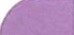 Número de LicitaciónOM-15/2022Pago de Derechos de las Bases$331.00 de conformidad con el artículo 133fracción IX de la Ley de Ingresos del Municipio de Tlajomulco de Zúñiga, Jalisco.Aprobación de Bases por el ComitéViernes 04 de marzo del 2022Publicación de la Convocatoria en el portal web delMunicipio de Tlajomulco de Zúñiga, Jalisco (enformato descargable)Viernes 04 de marzo del 2022Entrega de preguntas para Junta Aclaratoria ycorreo electrónico para el envío de preguntasHasta el lunes 07 de marzo del 2022 a las15:00	horas,	correo: Iicitaciones@tIajomuIco.gob.mxFecha, hora y lugar de la celebración de la primeraJunta de Aclaraciones (art. 59, F. III, Ley)Martes 08 de marzo 2022 a las 13:00 horas, laDirección de Recursos Materiales, primer piso del Centro Administrativo (CAT), ubicado en la calle de Higuera número #70, Colonia Centro, Tlajomulco de Zúñiga, Jalisco, México.Fecha, hora y lugar de celebración del acto depresentación de proposiciones (art. 59, F. III, Ley)La presentación de proposiciones iniciará el jueves 10 de marzo 2022 a las 9:00 y concluirá a las 10:00 horas en el inmueble ubicado en Independencia 105 Sur, colonia centro en Tlajomulco de Zúñiga, Jalisco.Fecha, hora  y  Iugar  de  celebración  del  acto  deapertura de proposiciones (art. 59, F. III, Ley)La apertura de proposiciones iniciará el jueves10 de marzo 2022 a las 10:01 horas en el inmueble ubicado en Independencia 105 Sur, colonia centro en Tlajomulco de Zúñiga, Jalisco.Resolución del ganadorEn fecha de apertura de proposiciones o hasta20 días hábiles posteriores, mismo Iugar.Origen de los Recursos (art. 59, F. II, Ley)MunicipalCarácter de la Licitación (Art. 55 y 59, F. IV, Ley)LOCALIdioma	en	que	deberán	presentarse	lasproposiciones, anexos y folletos (Art. 59, F. IV, Ley)EspañolEjercicio Fiscal que abarca la Contratación (Art. 59,F. X, Ley)2022Se acredita la suficiencia presupuestal (Art. 50,Ley)SITipo de contrato (Art. 59, F. X, Ley)Contrato u Orden de Compra cerradoAceptación de proposiciones Conjuntas (Art. 59, F.X, Ley)SIAdjudicación	de	los	Bienes	o Servicios	(porpartida/todo a un solo proveedor (Art. 59, F. XI, Ley)Se podrá adjudicar a varios licitantesArea requirente de los Bienes o Servicios.Dirección Administrativa de Infraestructura yServicios Públicos.Participación de testigo Social (Art. 37, Ley)NOCriterio de evaluación de propuestas (Art. 59, F.XII, Ley)BinarioDescripción detallada de los bienes o servicios conrequisitos	técnicos	mínimos,	desempeño, cantidades y condiciones de entrega (Art. 59, F. II,Ley)Anexo 1Anexos que cuenta con la relación enumerada derequisitos y documentos que deberán de presentar los licitantes incluyendo:1.- Acreditación Legal   Anexo 3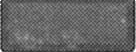    Anexo 3   Anexo 32.- Manifestación	de   NO	encontrarse	en losAnexo 4Anexo 4Anexo 4supuestos del Art 52 de la Ley3.- Manifestación de Integridad y NO colusión   Anexo 4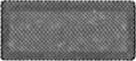    Anexo 4   Anexo 44.- Demás requisitos que sean solicitados   Anexo 1 y 2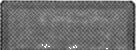    Anexo 1 y 2   Anexo 1 y 2Plazo de presentación de propuestas (Art. 60, Ley)Normal: 13 dias (supera)Normal: 13 dias (supera)Normal: 13 dias (supera)Domicilio	de	las	Oficinas	de	la	ContraloríaIndependencia	105	Sur,	coloniacentroenMunicipal	donde	podrán	presentarseTlajomulco de Zúñiga, Jaliscoinconformidades."CONVOCANTE”Municipio de Tlajomulco de Zúñiga, Jalisco"DOMICILIO”Higuera No. 70, Col. Centro, Tlajomulco de Zúñiga, Jalisco."COMITÉ"Comité de Adquisiciones del Municipio de Tlajomulco de Zúñiga, Jalisco“UNIDAD CENTRALIZADA DE COMPRAS”Unidad Centralizada de Compras de Recursos Materiales (Higuera no. 70, primer piso del Centro Administrativo Tlajomulco CAT, Colonia. Centro, Tlajomulco de Zúñiga, Jalisco).“LEY”Ley de Compras Gubernamentales, Enajenaciones y Contratación de Servicios del Estado de Jalisco y sus Municipios“LICITANTE"Persona Física o Moral (Razón Social) Licitante en el proceso de licitación.“REGLAMENTO”Reglamento de Adquisiciones para el Municipio de Tlajomulco de Zúñiga, Jalisco“PROVEEDOR”Licitante Adjudicado.“PROCESO”La adquisición de: “ADQUISICIÓN DE PINTURAS DE ESMALTE, VINÍLICA Y ACCESORIOS DE PINTURA PARA EL GOBIERNO MUNICIPAL DE TLAJOMULCO DE ZÚÑIGA, JALISCO (RECORTADA)” los cuales estándescritos en los anexos de las presentes bases.PartidaCant.U. de M.DescripciónDescripciónDetalleDetalleDetalleDetalleMarca y Modelo130CubetaPINTURA	DEACEITEPINTURA	PARAPINTURA	PARAELCOLORAZULRECUBRIMIENTORECUBRIMIENTODEP/ALBERCAS.ALBERCAS,	PARA CONDICIONES		DE INMERSIÓN O HUMEDAD RESISTENTE			A PRODUCTOS QUİMICOSEN EL TRATAMIENTO EN AGUAS EN ALBERCAS YALBERCAS,	PARA CONDICIONES		DE INMERSIÓN O HUMEDAD RESISTENTE			A PRODUCTOS QUİMICOSEN EL TRATAMIENTO EN AGUAS EN ALBERCAS YALBERCAS,	PARA CONDICIONES		DE INMERSIÓN O HUMEDAD RESISTENTE			A PRODUCTOS QUİMICOSEN EL TRATAMIENTO EN AGUAS EN ALBERCAS YALBERCAS,	PARA CONDICIONES		DE INMERSIÓN O HUMEDAD RESISTENTE			A PRODUCTOS QUİMICOSEN EL TRATAMIENTO EN AGUAS EN ALBERCAS YFUENTES.FUENTES.FUENTES.FUENTES.2200PiezasRODILLO.RODILLO.COMPLETOFELPA DE 9"BASEBASEY3300PiezaREPUESTO	FELPAASPERA 9" COD.19227 CLAV.REP-149REPUESTO	FELPAASPERA 9" COD.19227 CLAV.REP-149450PiezasRODILLO.RODILLO.COMPLETO CON FELPAY BASE DE 4"COMPLETO CON FELPAY BASE DE 4"COMPLETO CON FELPAY BASE DE 4"COMPLETO CON FELPAY BASE DE 4"550PiezasRODILLO.RODILLO.REPUESTO DE FELPA DERODILLO DE 4"REPUESTO DE FELPA DERODILLO DE 4"REPUESTO DE FELPA DERODILLO DE 4"REPUESTO DE FELPA DERODILLO DE 4"6200PiezaBROCHABROCHAPARA PINTAR DE 2"PARA PINTAR DE 2"PARA PINTAR DE 2"PARA PINTAR DE 2"7200PiezaBROCHABROCHAPARA PINTAR DE 3"PARA PINTAR DE 3"PARA PINTAR DE 3"PARA PINTAR DE 3"8200PiezaBROCHABROCHAPARA PINTAR DE 4"PARA PINTAR DE 4"PARA PINTAR DE 4"PARA PINTAR DE 4"9200PiezaBROCHABROCHAPARA PINTAR DE 5"PARA PINTAR DE 5"PARA PINTAR DE 5"PARA PINTAR DE 5"10200PiezaBROCHABROCHAPARA	PINTARPULGADASPARA	PINTARPULGADASDE611100PiezaCEPILLOSPINTORPARA1230PiezasTUBO DE EXTENSIÖN.TUBO DE EXTENSIÖN.EXTENSIÖN	RODILLOPINTURA ACERO DE 3 MTS PUNTA DE ROSCAEXTENSIÖN	RODILLOPINTURA ACERO DE 3 MTS PUNTA DE ROSCAEXTENSIÖN	RODILLOPINTURA ACERO DE 3 MTS PUNTA DE ROSCAEXTENSIÖN	RODILLOPINTURA ACERO DE 3 MTS PUNTA DE ROSCA1330PiezasTUBO DE EXTENSIÖN.TUBO DE EXTENSIÖN.EXTENSIÖN RODILLO PINTURA ACERO DE 1.2 MTS PUNTA DE ROSCAEXTENSIÖN RODILLO PINTURA ACERO DE 1.2 MTS PUNTA DE ROSCAEXTENSIÖN RODILLO PINTURA ACERO DE 1.2 MTS PUNTA DE ROSCAEXTENSIÖN RODILLO PINTURA ACERO DE 1.2 MTS PUNTA DE ROSCA1450Kilogramos.BULTO DE ESTOPA.BULTO DE ESTOPA.1530RolloDE 300 MTSDE 300 MTSDE 300 MTSDE 300 MTS1610Tambo1720TamboPINTURATAMBO.ESMALTE ENESMALTE ALQUIDAN COLOR BLANCO DE SECADO	RÁPIDO ACABADO      BRILLANTE,TIEMPO    DE    SECADO15MIN        AL        TACTORENDIMIENTO TEÓRICO 15.4m2/Lts	PUEDEAPLICARSE	SOBRE SUPERFICIE METÁLICAS, MADERAS Y PISOS DE CEMENTO PARA LA SEÑALIZACIÓN		DE ÁREAS ESPECIFICAS.182TamboPINTURAESMALTE ENESMALTE	ALQUIDANTAMBO.COLOR	NEGRO	DESECADO	RÁPIDOACABADO	BRILLANTE,TIEMPO DE SECADO 15MIN	AL	TACTORENDIMIENTO TEÓRICO15.4m2/Lts	PUEDEAPLICARSE	SOBRESUPERFICIE METÁLICAS,MADERAS Y PISOS DECEMENTO	PARA	LASEÑALIZACIÓN	DEÁREAS ESPECIFICAS.1920TamboPINTURATAMBOVINÍLICA ENVINIL	ACRILICA	BASEAGUA	COLOR	BLANCAACABADO	SATINADORENDIMIENTO TEÓRICO14m2/L secado   al   tacto40min viscosidad 100-110Ku a 25Aoc2015TamboPINTURAVINÍLICA ENVINIL	ACRILICA	BASETAMBOAGUA	COLOR	GRISACABADO	SATINADORENDIMIENTO TEÓRICO14m2/L	secado	al tacto40min viscosidad 100-110Ku a 25Aoc2110  TamboPINTURA ESMALTE EN TAMBOPINTURA ESMALTE EN TAMBOESMALTE        ALQUIDANCOLOR        GRIS        DESECADO	RAPIDO ACABADO BRILLANTE TIEMPO DE SECADO 15MIN AL TACTO RENDIMIENTO TEÓRICO15.4 MT2 /TS PUEDE APLICARSE	SOBRE SUPERFICIE METÁLICAS COMO MADERAS Y PISOS DE CEMENTO PARA LA SEÑALIZACIÓN DE ÁREAS ESPECIFICAS.2210TamboPINTURA ESMALTE EN TAMBOESMALTE        ALQUIDANCOLOR NARANJA DE SECADO		RÁPIDO ACABADO BRILLANTE TIEMPO DE SECADO 15 MIN	AL		TACTO RENDIMIENTO TEÓRICO15.4 MT2 /TS PUEDE APLICARSE	SOBRE SUPERFICIE METÁLICAS COMO MADERAS Y PISOS DE CEMENTO PARA LA SEÑALIZACIÓN DE ÁREAS ESPECIFICAS.